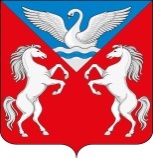 РОССИЙСКАЯ ФЕДЕРАЦИЯЛЕБЯЖЕНСКАЯ СЕЛЬСКАЯ АДМИНИСТРАЦИЯ
КРАСНОТУРАНСКОГО РАЙОНА КРАСНОЯРСКОГО КРАЯПОСТАНОВЛЕНИЕ02.10.2023                               с.Лебяжье                                  № 28-пО присвоении наименования элементаулично - дорожной сети     В соответствии с частью 1 статьи 7 Федерального закона от 06.10.2003 № 131-ФЗ «Об общих принципах организации местного самоуправления в Российской Федерации», пунктом 5 статьи 13 Федерального закона от 08.11.2007 № 275-ФЗ «Об автомобильных дорогах и о дорожной деятельности в Российской Федерации и о внесении изменений в отдельные законодательные акты Российской Федерации», руководствуясь Уставом Лебяженского сельсовета,ПОСТАНОВЛЯЮ: 1.Присвоить элементу улично - дорожной сети следующий адрес: Российская Федерация, Красноярский край, Краснотуранский Муниципальный район, Сельское Поселение Лебяженский Сельсовет, Лебяжье село, наименование - Въезд в с.Лебяжье, протяженностью 0,317 км.2. Решение вступает в силу с момента подписания.3. Контроль за исполнением настоящего Постановления оставляю за собой.Глава Лебяженского сельсовета                                               М.А.Назирова